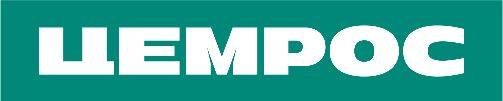 ТЕХНИЧЕСКОЕ ЗАДАНИЕ на выполнение работ по ремонту помещений, системы отопления и крыльца объекта 
АО «Ульяновскцемент»:Здание столовой инв. № 10-00000050Утверждаю:Генеральный директор АО «Ульяновскцемент»____________________Е.Н. Соколов№ п/пПеречень основных данных и требованийОсновные данные и требования1Предмет договора Выполнение работ по ремонту помещений, системы отопления и крыльца объекта АО «Ульяновскцемент»: Здание столовой инв. № 10000000501.1Сроки выполнения работ	апрель-июль 2024 года, в течение 90 календарных дней1.2Место проведения работ433300, Ульяновская область, г. Новоульяновск, проезд Промышленный д 12Требования, предъявляемые к предмету закупкиТребования, предъявляемые к предмету закупки2.1Наименование, основные характеристики и объемы выполняемых работНаименование, основные характеристики и объемы выполняемых работ приведены в Дефектной ведомости (Приложение №1), являющейся неотъемлемой частью данного Технического задания.Примечание: Подрядчик имеет неограниченное право ознакомиться на месте с предметом запроса (инспекция, осмотр), а также запросить у Заказчика любую дополнительную доступную информацию, которая касается предмета запроса. Оборудование и материалы поставляются Подрядчиком.2.2Квалификационные требования к подрядчику, соответствие нормативным документам (лицензии, допуски, разрешения, согласования)наличие опыта выполнения подобных работ, указанных в п.2.1 настоящего Технического задания не менее 2-х летПодрядчик должен обладать гражданской правоспособностью в полном объеме для заключения и исполнения Договора (должен быть зарегистрирован в установленном порядке и иметь соответствующие действующие лицензии на выполнение видов деятельности в рамках Договора)Подрядчик не должен являться неплатежеспособным или банкротом, не находится в процессе ликвидации, на имущество Подрядчика, в части существенной для исполнения Договора, не должен быть наложен арест. Экономическая деятельность Подрядчика не должна быть приостановленаперед началом выполнения Работ по Договору предоставить список работников, привлеченных для выполнения Работ, с обязательным указанием паспортных данных, а также обеспечить явку этих работников для прохождения вводного инструктажа на предприятии Заказчикаперед началом работ Подрядчик предоставляет Заказчику для согласования проект производства работ (ППР).перед началом работы Подрядчик предоставляет Заказчику приказы о назначении ответственных лиц за создание и обеспечение безопасных условий труда, и безопасное производство работ с грузоподъемными механизмами с указанием даты допуска к работе (при необходимости)наличие допуска на проведение высотных работналичие всех необходимых свидетельств, аккредитаций, допусков и аттестаций в соответствии с действующим законодательством, позволяющих выполнять работы, указанных в п.2.1 настоящего Технического заданияпри выполнении работ, указанных в п.2.1 настоящего Технического задания, Подрядчик обязуется обеспечить соблюдение своим персоналом и персоналом субподрядной организации правил внутреннего трудового распорядка, правил и норм по охране труда, промышленной и пожарной безопасности, экологии, графика работы и пропускного режима, действующих у Заказчика. Составление актов по форме Н-1 о несчастном случае на производстве с персоналом Подрядчика и ведение учета несчастных случаев осуществляет ПодрядчикПодрядчик может производить работы на территории Заказчика только после получения от Заказчика вводного и первичного инструктажа на рабочем месте и после оформления Акта-допуска на производство работ.  На объекте проведения работ все работники Подрядчика должны находиться в спецодежде, спецобуви, защитных касках и других средств индивидуальной защиты3Предоставляемая Заказчиком документация для подготовки ТКПДефектная ведомость (Приложение №1)Локальная смета Заказчика (Приложение №2)Проект договора (Приложение № 3)Порядок формирования стоимости работ (Приложение № 4)4Условия проведения закупкипредложение подрядной организации не должно превышать стоимость экспертной оценки Заказчика, приведенной в Локальной смете Заказчика (Приложение №2)по результатам закупки подрядная организация заключает договор (Приложение №3) с приложением сметы Заказчика (Приложения №2), с применением понижающего коэффициента по результатам закупкидо завершения подачи технико-коммерческих предложений настоящей закупки, участник закупки вправе направить замечания к предоставляемой Заказчиком документации, указанных в п.3 настоящего Технического заданияорганизатор закупки Заказчика до завершения закупки обязан направить ответ участнику закупки на его замечания. Если по результатам выявленных замечаний вносятся изменения в закупочную документацию (п.3 Технического задания), то данные изменения доводятся до всех участников закупки, в т.ч. с возможным увеличением срока проведения закупочной процедуры5Предоставляемые Подрядчиком документы для участия в закупкеСтоимостное предложение;Комплект документов (проверка контрагента на благонадежность):копии решений учредителя о создании общества, о назначении руководителя, а также копию приказа о его назначении; копии свидетельств о регистрации контрагента и постановке его на учет в налоговом органе; информационное письмо об учете контрагента в ЕГРПО; выписку из Единого государственного реестра юридических лиц; копию устава общества; актуальную выписку из реестра членов СРО, на основании которой контрагент осуществляет свою деятельность (при стоимости работ по договору от 10 млн. руб.); копию доверенности или иного документа, уполномочивающего конкретное лицо подписывать документы от имени организации; выписку из банка об открытии счета; копию банковской карточки с образцами подписей руководителя и бухгалтера; копию последнего бухгалтерского баланса с отметкой налогового органа, либо справку из налоговых органов об отсутствии задолженностей по налогам и сборам; документы, подтверждающие возможность выполнить договорные работы;справку об опыте работы;заявление о добросовестности контрагента (согласно образца, прилагаемого Заказчиком).Информацию об опыте работы подрядной организации (не менее 3-х лет) (свободная форма).Согласие с проектом договора (свободная форма).Согласие/замечания (свободная форма) к Дефектной ведомости (Приложение №1).Согласие/замечания (свободная форма) к Локальной смете Заказчика (Приложение №2).6Формирование стоимости работ по ДоговоруСтоимость работ формируется в соответствии с Порядком формирования стоимости работ (Приложение №4)7Условия приемки выполненных работУсловия приемки выполненных работ по Договору указаны в проекте Договора разделы №3, №5, №6, №7, №8 (Приложение № 3).8Условия оплатыВозможно авансирование по результатам проведения закупки.В течение 45 (Сорок пять) календарных дней с момента предоставления Подрядчиком следующих документов:счета Подрядчика,счета-фактуры (при необходимости),справки о стоимости выполненных работ и затрат по форме № КС-3, подписанной Заказчиком и Подрядчиком с приложением Актов о приемке выполненных работ по форме №КС-2, подписанных уполномоченными представителями Заказчика и Подрядчика.9Требования к сроку гарантийного периодаГарантийный срок нормальной эксплуатации Объекта – не менее 24 (двадцать четыре) календарных месяцев с момента подписания сторонами Акта о приёмке выполненных работ по форме КС-2. Условия гарантийных обязательств указаны в проекте Договора раздел №9 (Приложение № 3)10Контроль выполнения договора, ответственное лицоВедущий инженер по надзору за зданиями и сооружениями 
телефон +7(84255)7-59-00 (добавочный номер 62662) E-mail: Syrov@cemros.ru11Приложения к ТЗПриложение №1 - Дефектная ведомостьПриложение №2 - Локальная смета ЗаказчикаПриложение №3 - Проект договораПриложение №4 - Порядок формирования стоимости работВедущий инженер по надзору
за зданиями и сооружениями                                          	Сыров С.Г.